Gintaras Rinkevičius direttore d'orchestra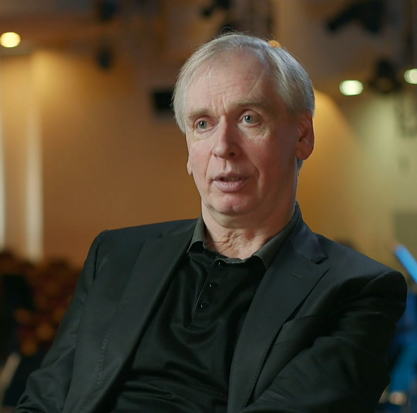 Nato nel 1960, è uno dei piu importanti artisti lituani riconosciuti a livello internazionale. Ha iniziato la sua ascesa verso le vette artistiche nel 1983, quando ha vinto il quinto concorso confederato per direttori a Mosca che gli ha dato l'opportunita di partecipare a prestigiosi concorsi internazionali di direzione. Nel 1985, la sua carriera ha ricevuto un immenso impulso dopo la vittoria al prestigioso Concorso di direzione d'orchestra Herbert von Karajan e, un anno dopo, al Concorso internazionale in memoria di Janos Ferencsik a Budapest. È l'unico direttore d'orchestra in Lituania ad aver vinto questi concorsi. Dopo queste importanti conquiste, appena ventottenne, nel 1988 è stato invitato a fondare l'Orchestra Sinfonica di Stato Lituana e ne è stato il direttoreartistico per oltre trent'anni. Allo stesso tempo, ha lavorato all'estero: dal 1996 al 2003 è stato direttore artistico e direttore principale dell'Opera Nazionale Lettone e dal 2007 al 2009è stato direttore ospite principale dello stesso teatro. Dal 2002 al 2005 è stato direttore principale dell'Opera di Malmoe (Svezia) e nel 2008-2017 è stato direttore principale e direttore artistico della Novosibirsk Academic Symphony Orchestra. Dal 2017 dirige la Liepāja Symphony Orchestra. Dal 1983 al 2018 Rinkevičius ha insegnato all'Accademia lituana di musica e teatro e nel 2008 ha ottenuto il titolo di professore. Nel 2013 e diventato direttore e membro del consiglio della World Peace Orchestra. Le attività dell'Orchestra Sinfonica di Stato Lituana sono iniziate durante gli anni della rinascita nazionale e si sono sviluppate parallelamente alla storia della ristabilita indipendenza della Lituania. Rinkevičius e la sua orchestra sono diventati uno dei simboli del giovane Paese e del rinnovamento della sua dinamica società. Dal punto di vista del repertorio, i programmi dell'orchestra sono stati come un'esplosione nella vita musicale della capitale. L'ambizioso direttore ha presentato al pubblico lituano opere monumentali allora inaudite come il Parsifal di Wagner, Il sogno di Gerontius di Elgar, Giovanna d'Arco al rogo di Honegger, Il banchetto di Baldassarre di Walton e altri. È stato, inoltre, colui che ha dato inizio alla tradizione di ricezione dell'opera di Gustav Mahler in Lituania. Nel corso degli anni, l'Orchestra Sinfonica di Stato Lituana ha eseguito numerose volte tutte le sinfonie di Mahler e ha registrato una serie di CD delle sinfonie complete del compositore. Questa è stata la musica che ha nutrito il talento interpretativo di Rinkevičius e portato a maturità la sua orchestra. Come direttore ospite, Rinkevičius ha portato questa sua esperienza anche in altri paesi. Nel 2019 con  l'Orchestra Sinfonica di Stato Lituana ha intrapreso un'altra ambiziosa sfida per presentare tutte le sinfonie di Bruckner e Shostakovich nel corso di alcuni anni.Un'altra delle sue passioni è l'opera. Nel 1995 ha diretto l'Orchestra Sinfonica di Stato Lituana nella produzione di Oskaras Koršunovas de L'olandese volante di Wagner sul palcoscenico del  Teatro Nazionale Lituano dell'Opera e del Balletto. Successivamente, le produzioni operistiche sono state riprese dalla collega di Rinkevičius, la regista teatrale Dalia Ibelhauptaité.  Ha riunito giovani cantanti nel movimento informale dei "Bohèmiens" che si è evoluto nella Vilnius City Opera e ha presentato opere come Pagliacci di Leoncavallo (2003), La Bohème di Puccini (2006), Il flauto magico di Mozart. (2007), Werther di Massenet (2008), Sweeney Todd di Sondheim (2009), Eugene Onegin di Čajkovskij (2011), Katya Kabanova di Janaček (2011), Manon Lescaut di Puccini (2012),  Cosi fan tutte di Mozart (2013), Il trovatore di Verdi (2014), Pelleas et Melisande di Debussy (2016), Tosca di Puccini (2016), Faust di Gounod (2017), Samson et Dalila di Saint-Saëns (2017), La dama di picche di Čajkovskij (2019).Nel 2017 il Maestro Rinkevičius e l'Orchestra Sinfonica di Stato Lituana hanno anche presentato la prima signifcativa dell'opera rock di Vilkončius Eglé che è  stata accolta con eccezionale interesse. Ricca di simboli arcaici e soggetti filosofici, l'opera rock e stata scelta per lanciare il Centenary Lithuanian Song Festival il 1° luglio 2018.Le esibizioni di concerti di opere dell'Orchestra Sinfonica di Stato Lituana sono diventate eventi straordinari nella vita musicale del paese. Grazie a Rinkevičius, il pubblico di Vilnius ha avuto il piacere di ascoltare le esecuzioni concertistiche di Parsifal di Wagner, Simon Boccanegra di Verdi, Lady Macbeth di Mtsensk di Shostakovich, Žaidimas (Un gioco) di Julius Juzeliūnas e altri.Tuttavia, il primo incontro di Rinkevičius con l'opera è avvenuto prima che fondasse l'Orchestra Sinfonica di Stato Lituana. Come direttore d'opera, ha debuttato al Teatro Nazionale Ungherese nel 1987 con Il ratto dal serraglio di Mozart. Nel 1988, il Klaipėda State Musical Theatre è stato inaugurato con la sua direzione dell'opera Mažvydas di Audronė Žigaitytė. Nel 1993 ha diretto la prima di un balletto sul Requiem di Mozart con la compagnia dell'Amsterdam Musical Theatre; nel 1998 ha debuttato all'Opera di Goteborg con Carmen di Bizet e nel 2006 è stato direttore musicale della produzione di Carmen alla Scottish Opera. Dal 2003 è stato  invitato a dirigere produzioni operistiche al Teatro Bolshoi di Mosca. Ha diretto numerose opere presso la Latvian National Opera (Nabucco, Aida, La Traviata, Salome, Eugene Onegin, La dama di picche, Lady Macbeth di Mtsensk, Il Flauto Magico tra le altre) e all'Opera di Malmoe.Ha inoltre  diretto i Berliner Symphoniker e la Staatskapelle Weimar, le orchestre sinfoniche di Francoforte (Oder), Tampere e Tivoli a Copenhagen, la Filarmonica di San Pietroburgo, la Russian National Symphony Orchestra e la Russian State Symphony Orchestra, la Odense SymphonyOrchestra e altre. La sua direzione è stata applaudita in sale da concerto di fama mondiale come la Kolner Philharmonie, il Festspielhaus di Salisburgo, la Royal Albert Hall di Londra, gli Champs Élysées di Parigi, il Palau de la Musica di Barcellona, le sale da concerto di Saragozza e Tampere, la Sala Grande del Conservatorio di Stato di Mosca, la Filarmonica di Mosca e altre. Si è esibito in concerti in Europa, Taiwan e Hong Kong e ha diretto in numerosi festival internazionali, tra i quali ricordiamo il Nyon Festival in Svizzera, il Costa do Estoril Festival in Portogallo, l'Autunno di Varsavia in Polonia, l'Europamusicale di Monaco, il Chichester Festival in Gran Bretagna ed altri.Si è esibito con artisti eccezionali come Violeta Urmana, Sergei Larin, Matti Salminen, Badri Maisuradze, Katia Ricciarelli, Viktor Tretyakov, Yuri Bashmet, Peter Donohoe, Oleg Kagan, Gidon Kremer, David Geringas e Roger Muraro, tra molti altri. Ha lavorato con registi d'opera e teatro quali Francesca Zambello, Mara Kimele, Oskaras Koršunovas, Dalia Ibelhauptaitė, Vytautas Kairys, Jonas Vaitkus e altri.Gintaras Rinkevičius si e laureato ai Conservatori Statali Čajkovskij di San Pietroburgo e Mosca.Ha ricevuto numerosi premi e riconoscimenti in Lituania:1994 – Lithuanian National Prize in Culture and Art1997 – Order of the Lithuanian Grand Duke Gediminas Ofcer's Cross2009 – Order for Merits to Lithuania Grand Commander Cross2014 – Badge of honour “Carry Your Light and Believe” of the Ministry ofCulture of the Republic of Lithuania2020 – Order for Merits to Lithuania Grand CrossPremi e riconoscimenti ottenuti all'estero:1998 – Royal Norwegian Order of Merit1996, 2000 – Latvian Great Music Award for the merits to Latvian culture2001 – Cavalier’s Order of the Three Stars of the Republic of Latvia2004 – “Ordem do Merito Comendador“ Order of the Republic of Portugal